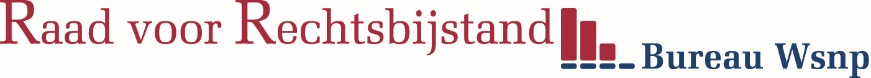 Verklaring ex art. 285 lid 1 f Fw. in gemeenschap van goederen (twee verzoekers)Persoonsgegevens verzoeker 1Achternaam:	Voorletters:	Persoonsgegevens verzoeker 2Achternaam:	Voorletters:	Hierbij verklaart naam schuldhulpverlener, werkzaam voor schuldbemiddelingsinstantie, dat er geen reële mogelijkheden zijn dat verzoeker 1, geboren geboortedatum te geboorteplaats, wonende te woonplaats, en verzoeker 2, geboren geboortedatum te geboorteplaats, wonende te woonplaats, gehuwd in gemeenschap van goederen/geregistreerd partners in gemeenschap van goederen, tot een buitengerechtelijke schuldregeling komt met hun crediteuren. De schuldbemiddelingsinstantie, te weten schuldbemiddelingsinstantie, 	heeft namens de verzoekers aan de PREFERENTE crediteuren een aanbod van percentage % van hun vordering tegen finale kwijting gedaan en namens de verzoekers aan de CONCURRENTE crediteuren een aanbod van percentage % van hun vordering tegen finale kwijting gedaan,maar met dat voorstel heeft/hebben aantal crediteur(en) niet ingestemd; zie de bijgaande crediteurenlijst.	heeft de crediteuren namens de verzoekers geen aanbod gedaan, omdat onvoldoende aflossingsmogelijkheden bij de schuldenaren het onmogelijk maken om tot een buitengerechtelijke schuldregeling te komen.Toelichting: uitleg	heeft de crediteuren namens de verzoekers geen aanbod gedaan, omdat andere omstandigheden bij de schuldenaren het onmogelijk maken om tot een buitengerechtelijke schuldregeling te komen.Toelichting: uitleg	Verzoekers hebben de rechtbank om oplegging van een dwangakkoord aan de weigerachtige crediteuren verzocht, maar dit is niet toegekend.	Verzoekers hebben de rechtbank om de volgende reden niet om oplegging van een dwangakkoord aan de weigerachtige crediteuren verzocht: uitlegTevens verklaart hij/zij dat de verzoekers ten tijde van het opstellen van dit verzoek over de navolgende aflossingsmogelijkheden beschikken:in de minnelijk regeling: € bedrag Msnp per maand;in de wettelijke schuldsaneringsregeling: naar schatting € bedrag Wsnp per maand. Datum:Plaats:Handtekening naam schuldhulpverlenerHandtekening naam schuldhulpverlener